Complete the speech bubble. Then circle the clothes Karen likes according to the season.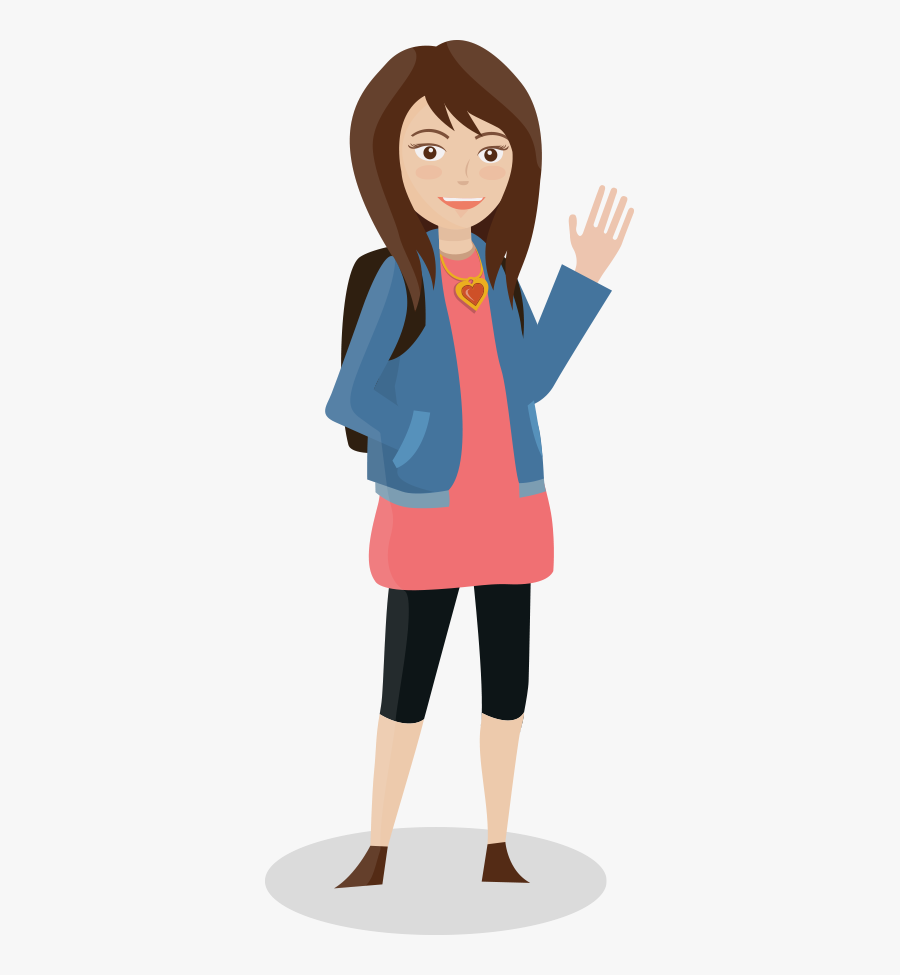 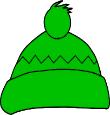 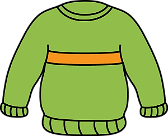 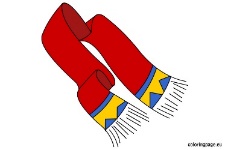 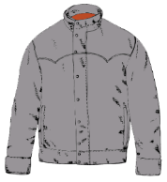 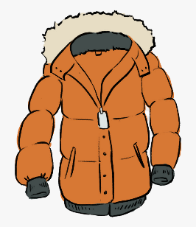 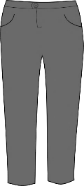 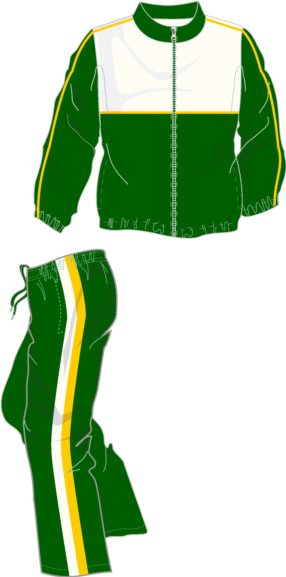 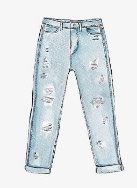 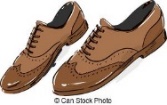 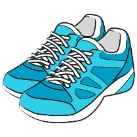 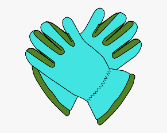 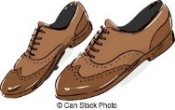 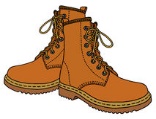 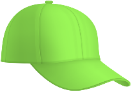 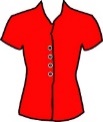 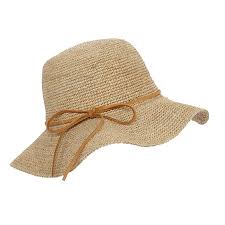 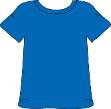 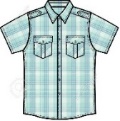 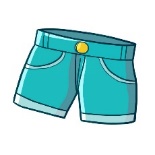 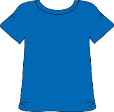 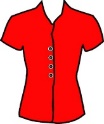 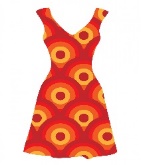 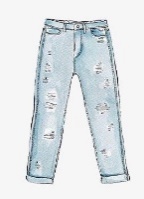 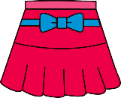 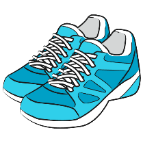 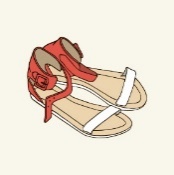 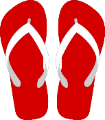 TRANSCRIPTEXERCISE 1 Hello! My name’s Karen and my favourite season is summer. It’s always sunny and very hot.In summer, I love wearing T-shirts with shorts or skirts and sandals.In autumn, it’s chilly and windy. I like collecting leaves.In autumn, I like wearing jeans, a jacket and shoes.In spring it’s warm and there are flowers and butterflies.In spring, I like wearing a tracksuit and trainers to pick flowers and catch butterflies.I don’t like winter. It’s very cold and sometimes it’s freezing!I like wearing warm clothes, for example, my brown coat, a woolly hat and boots to run in the snow.ANSWER KEYHello! My name’s Karen.My favourite season is summer and the season I don’t like is winter.Summer: T-shirts, shorts, skirts and sandalsAutumn: jeans, a jacket and shoesSpring: a tracksuit and trainersWinter: coat, a woolly hat and bootsName: ____________________________    Surname: ____________________________    Nber: ____   Grade/Class: _____Name: ____________________________    Surname: ____________________________    Nber: ____   Grade/Class: _____Name: ____________________________    Surname: ____________________________    Nber: ____   Grade/Class: _____Assessment: _____________________________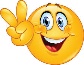 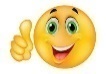 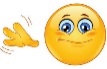 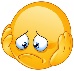 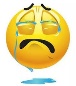 Date: ___________________________________________________    Date: ___________________________________________________    Assessment: _____________________________Teacher’s signature:___________________________Parent’s signature:___________________________